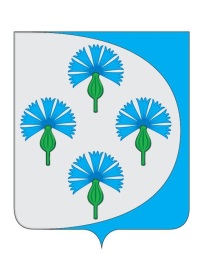 Российская ФедерацияАдминистрация сельского поселения Черновский муниципального района Волжский Самарской области_________________________________________________________________Постановлениеот _19_ сентября_ 2023_ г.                                                                         № _157_О проведении публичных слушаний по проекту решения «О внесении изменений в Решение Собрания представителей сельского поселения Черновский муниципального района Волжский Самарской области от 17.06.2019 № 161 «Об утверждении Правил благоустройства на территории сельского поселения Черновский муниципального района Волжский Самарской области»В соответствии с Федеральным законом от 06.10.2003 № 131-ФЗ «Об общих принципах организации местного самоуправления в Российской Федерации», Уставом сельского поселения Черновский муниципального района Волжский Самарской области, Порядком организации и проведения публичных слушаний в сфере градостроительной деятельности сельского поселения Черновский муниципального района Волжский Самарской области, утвержденным решением Собрания представителей сельского поселения Черновский муниципального района Волжский Самарской области от 20.09.2019 №173, Администрация сельского поселения Черновский муниципального района Волжский Самарской области ПОСТАНОВЛЯЕТ:1. Провести на территории сельского поселения Черновский муниципального района Волжский Самарской области публичные слушания по проекту решения Собрания представителей сельского поселения Черновский муниципального района Волжский Самарской области «О внесении изменений в Решение Собрания представителей сельского поселения Черновский муниципального района Волжский Самарской области от 17.06.2019 № 161 «Об утверждении Правил  благоустройства на территории сельского  поселения Черновский муниципального района  Волжский  Самарской области» (далее – проект). 2. Срок проведения публичных слушаний по проекту - c 19.09.2023 года по 23.10.2023 года.3. Срок проведения публичных слушаний исчисляется со дня официального опубликования Проекта решения до дня официального опубликования заключения о результатах публичных слушаний.4. Участниками публичных слушаний по проекту являются граждане, постоянно проживающие на территории, в отношении которых подготовлен данный проект, правообладатели находящихся в границах этой территории земельных участков и (или) расположенных на них объектов капитального строительства, а также правообладатели помещений, являющихся частью указанных объектов капитального строительства.5. Органом, уполномоченным на организацию и проведение публичных слушаний (организатором публичных слушаний) по проекту в соответствии с настоящим Постановлением, является Администрация сельского поселения Черновский муниципального района Волжский Самарской области (далее – Администрация поселения). 6. Представление участниками публичных слушаний предложений и замечаний по проекту, а также их учет осуществляется в соответствии с Порядком организации и проведения публичных слушаний в сфере градостроительной деятельности сельского поселения Черновский муниципального района Волжский Самарской области, утвержденным решением Собрания представителей сельского поселения Черновский муниципального района Волжский Самарской области от 20.09.2019 №173.7. Место проведения публичных слушаний (место проведения экспозиции проекта): Самарская область, п. Черновский, ул. Советская, д.1.Датой открытия экспозиции проекта считается дата размещения на официальном сайте Администрации сельского поселения Черновский муниципального района Волжский Самарской области в сети «Интернет».     Экспозиция проводится в срок до даты окончания публичных слушаний. Посещение экспозиции возможно в рабочие дни, с 09.00 до 16.00. 8. Собрание участников публичных слушаний по проекту состоится 26.09.2023 года в 15.00 по адресу: 443538, Самарская область, Волжский район, поселок Черновский, ул.Советская, 1.9. В целях доведения до участников публичных слушаний информации по проекту, подлежащего рассмотрению на публичных слушаниях, обеспечить: - беспрепятственный доступ к ознакомлению с проектом в месте, указанном в пункте 7 настоящего Постановления;- размещение проекта на официальном сайте Администрации сельского поселения Черновский муниципального района Волжский Самарской области в информационно-телекоммуникационной сети «Интернет» -   http://admchernovsky.ru/.10. Замечания и предложения по проекту могут быть внесены участниками публичных слушаний: - в письменной или устной форме в ходе проведения собраний участников публичных слушаний; - в письменной форме в адрес организатора публичных слушаний; - посредством записи в книге (журнале) учета посетителей экспозиции проекта, подлежащего рассмотрению на публичных слушаниях.11. Прием замечаний и предложений от участников публичных слушаний, жителей поселения и иных заинтересованных лиц по проекту осуществляется по адресу, указанному в пункте 7 настоящего Постановления в рабочие дни, с 9 часов до 16 часов. 12. Прием замечаний и предложений от участников публичных слушаний, жителей поселения и иных заинтересованных лиц по проекту прекращается 17.10.2023 года - за семь дней до окончания срока проведения публичных слушаний с целью подготовки заключения о результатах публичных слушаний. 13. Назначить лицом, ответственным за ведение протокола публичных слушаний, протокола мероприятия по информированию жителей поселения по вопросу публичных слушаний, а также лицом, уполномоченным на проведение мероприятия по информированию жителей поселения по вопросам публичных слушаний инспектора Спиридонову С.С.14. Настоящее Постановление является оповещением о начале публичных слушаний и подлежит опубликованию в газете "Черновские вести" и на официальном сайте Администрации сельского поселения Черновский муниципального района Черновский Самарской области в информационно-телекоммуникационной сети «Интернет» по адресу: http://admchernovsky.ru.15. В случае, если настоящее Постановление будет опубликовано позднее календарной даты начала публичных слушаний, указанной в пункте 2 настоящего постановления, то дата начала публичных слушаний исчисляется со дня официального опубликования настоящего Постановления и Проекта решения. При этом установленные в настоящем Постановлении календарная дата, до которой осуществляется прием замечаний и предложений от участников публичных слушаний, жителей поселения и иных заинтересованных лиц, а также дата окончания публичных слушаний переносятся на соответствующее количество дней.Глава сельского поселения Черновский    муниципального района Волжский                                                      Самарской области                                                                     А.М. Кузнецов